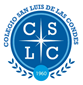 LISTA DE ÚTILES 2do. AÑO MEDIO 2022Lengua y Literatura	:1 TextoLengua y Literatura2° Medio,“Proyecto Saber Hacer”,				Editorial Santillana.1 Cuaderno universitario cuadro grande de 100 hojas.Inglés			: 1 Texto “Now you 3” + Workbook,Richmond, Editorial Santillana.Tienda online: www.tiendasantillana.cl (entrega a domicilio).1 Cuaderno universitario cuadro grande de 80 hojas.Matemática		: 1 Texto Matemática 2° Medio, “Sé Protagonista”, Editorial SM. 1 Cuaderno universitario cuadro grande de 100 hojas.  1 Block cuadriculado tamaño oficio de 80 hojas.Historia, Geografía y	: 1 Cuaderno universitario cuadro grande de 100 hojas.Ciencias Sociales1 Biología			: 1 Cuaderno universitario cuadro grande de 100 hojas.Física			: 1 Cuaderno universitario cuadro grande de 100 hojas.Química			: 1 Cuaderno universitario cuadro grande de 100 hojas.Artes Visuales		: 1 Croquera de 21x32 cm.1 Block de dibujo tamaño mediano.En el transcurso del año se pedirán otros útilesde acuerdo a las necesidades.Ed. Tecnológica		: 1 Cuaderno universitario cuadro grande de 100 hojas.Religión			: 1 Cuaderno universitario cuadro grande de 100 hojas.MATERIALESDE USO GENERAL						  1 Caja de 12 lápices de colores.				  1 Barra de pegamento.				  1 Regla de 30cms.				  1 Tijera escolar de punta roma.				  1 Juego de lápices pasta (negro, rojo y azul).				  2 Lápices de grafito negro 2B.				  1 Corrector líquido.				  1 Goma de borrar blanda.				  1 Sacapunta.				  1 Pendrive (4G mínimo).				  1 Calculadora científica.				1 Destacador.NOTA AL APODERADO	: Los materiales que en esta Lista se especifican deben ser				adquiridos  en  su  totalidad,  a  fin  de  no obstaculizar el				  Proceso de Aprendizaje.				Obligatoriamente los cuadernos y los textos deben veniretiquetados con nombre y curso.LAS CONDES, enero de 2022.